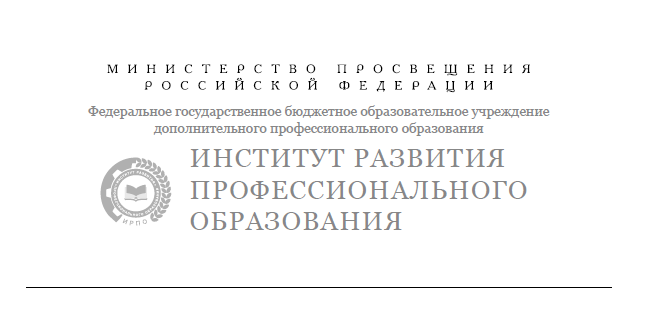 МЕТОДИКАпреподавания общеобразовательной дисциплины «Экономика»МОСКВА  ИРПО2022АВТОРСКИЙ КОЛЛЕКТИВРуководитель авторского коллектива:Королева Галина ЭриковнаСоруководитель: Соболева Ольга Борисовна, канд. пед. наук, доц. Авторский коллектив: Иванова Ирина ВладимировнаЛихачева Наталья АлександровнаМакина Екатерина СергеевнаШохонова Елена Эдуардовна1. Цель и задачи преподавания общеобразовательной дисциплины «Экономика»Методика преподавания общеобразовательной дисциплины «Экономика» в пределах освоения образовательной программы среднего профессионального образования (далее - СПО) на базе основного общего образования разработана с целью совершенствования подходов к реализации требований среднего общего образования в пределах освоения основных образовательных программ среднего профессионального образования (программ подготовки квалифицированных рабочих (служащих), программ подготовки специалистов среднего звена), и направлена на совершенствование организации обучения данной дисциплине, а также на обеспечение преемственности основных образовательных программ среднего общего и среднего профессионального образования. Освоение содержания общеобразовательной дисциплины «Экономика» обеспечивает наряду с усвоением предметных знаний формирование умений и ценностных ориентаций, необходимых для эффективного осуществления типичных видов познавательной и практической деятельности в экономической сфере. Значительна роль курса в становлении функциональной, прежде всего экономической (включая финансовую) грамотности обучающихся. Уровень освоения содержания предметов общеобразовательного цикла (в том числе «Экономики»), обеспечивая общий кругозор обучающихся, выступает в качестве квалификационного требования к современным специалистам во всех областях деятельности и становится условием формирования базы профессиональных компетенций.Нормативную правовую основу реализации СОО в пределах освоения ООП СПО составляют: •	Федеральный закон от 29.12.2012 г. № 273-ФЗ «Об образовании в Российской Федерации» (в ред. Федерального закона от 24.09.2022 N 371-ФЗ); •	Приказ Минобрнауки России от 17.05.2012 г. № 413 «Об утверждении федерального государственного образовательного среднего общего образования» (в ред. Приказа Минпроса от 12.08.2022 N 732-ФЗ);Приказ Минобрнауки России от 14.06.2013 г. № 464 «Об утверждении Порядка организации и осуществления образовательной деятельности по образовательным программам среднего профессионального образования» (прекращает действие с 01.03.2023 г.);Приказ Министерства просвещения Российской Федерации от 24.08.2022 № 762 «Об утверждении Порядка организации и осуществления образовательной деятельности по образовательным программам среднего профессионального образования» (вступает в силу с 01.03.2023);Приказ Минпросвещения России от 23.11.2022 № 1014 «Об утверждении федеральной образовательной программы среднего общего образования».Основными задачами совершенствования системы преподавания общеобразовательной дисциплины «Экономика» в системе среднего профессионального образования являются: - повышение мотивации обучающихся к изучению экономики, формирование представлений о дисциплине «Экономика», как значимой для их личностного роста и профессионального развития;- создание целостной картины экономических знаний у обучающихся на основе полноты, системности и интенсификации изложения содержания дисциплины «Экономика», способов ее преподавания;- обновление содержания общеобразовательной дисциплины «Экономика» с учётом общих подходов в преподавании социально- гуманитарных дисциплин, реализации всех видов преемственных связей в обучении, в том числе с дисциплинами общепрофессионального цикла и профессиональными модулями;- реализация дифференцированного, системно-деятельностного и личностно-ориентированного подходов в преподавании общеобразовательной дисциплины «Экономика»;- формирование экономической грамотности обучающихся, включающей финансовую грамотность;- усиление практической направленности обучения и воспитания с учетом современных нормативных требований, которые включают необходимость формирования у обучающихся опыта применения приобретенных знаний, умений, навыков для принятия обоснованных решений в различных жизненных ситуациях и решения проблем, связанных с выполнением типичных социально-экономических ролей;- включение в общеобразовательную дисциплину «Экономика» содержания прикладного характера, соответствующего профессиональной направленности профессий и специальностей;- широкое внедрение в педагогическую практику современных информационных технологий, в том числе технологий дистанционного обучения; - методическое обеспечение возможности организовывать обучение «Экономике» на базовом уровне при разных объемах дисциплины : Вариант 1 – 36 часов, Вариант 2 – 72 часа; - освоение преподавателями способов преподавания общеобразовательной дисциплины «Экономика» с учетом интенсификации обучения;- обеспечение возможности подготовки обучающихся на уровне среднего профессионального образования к прохождению государственной итоговой аттестации в форме единого государственного экзамена (раздел экономики в ЕГЭ по обществознанию). Требования к предметным результатам освоения дисциплины «Экономика» на базовом уровне должны отражать: - сформированность системы знаний об экономической сфере в жизни общества, как пространстве жизни и деятельности индивидов, семей, отдельных предприятий и государства;- понимание сущности экономических институтов, их роли в социально-экономическом развитии общества; - владение базовым понятийным аппаратом экономической науки, умение использовать понятийный аппарат при анализе и оценке социальных явлений, для изложения собственных суждений и построения устных и письменных высказываний;- понимание значения этических норм и нравственных ценностей в экономической деятельности;- сформированность экономического мышления: умения принимать рациональные решения в условиях относительной ограниченности доступных ресурсов, оценивать и принимать ответственность за их возможные последствия для себя, своего окружения и общества в целом;- умение применять полученные знания и сформированные навыки для эффективного исполнения основных социально-экономических ролей (потребителя, производителя, покупателя, продавца, заемщика, акционера, наемного работника, работодателя, налогоплательщика);- способность к личностному самоопределению и самореализации в экономической деятельности, в том числе в области предпринимательства; знание особенностей современного рынка труда, владение этикой трудовых отношений;- владение навыками поиска актуальной экономической информации в различных источниках; - умение анализировать, преобразовывать и использовать экономическую информацию для решения практических задач в учебной деятельности и реальной жизни, в том числе умение различать факты, аргументы и оценочные суждения; - сформированность навыков проектной деятельности экономической и междисциплинарной направленности;- понимание места и роли России в современной мировой экономике; умение ориентироваться в текущих экономических событиях в России и в мире.Требования к предметным результатам освоения дисциплины «Экономика» на базовом уровне должны включать требования к результатам освоения базового курса и дополнительно отражать:1) сформированность представлений об экономической науке как системе теоретических и прикладных наук; понимание эволюции и сущности основных направлений современной экономической науки; особенностях экономического исследования; 2) владение системными экономическими знаниями, включая современные научные методы познания и опыт самостоятельной исследовательской деятельности в области экономики;3) владение приемами работы со статистической, фактической и аналитической экономической информацией; умение самостоятельно анализировать и интерпретировать данные для решения теоретических и прикладных задач;4) умение оценивать и аргументировать собственную точку зрения по экономическим проблемам, различным аспектам социально-экономической политики государства;5) сформированность системы знаний об институциональных преобразованиях российской экономики, динамике основных макроэкономических показателей и современной ситуации в экономике России.Реализация программы среднего общего образования является важной составляющей образовательной программы СПО и нацелена на формирование общих компетенций выпускника. Между образовательными результатами курса экономики на уровне общего среднего образования и общими компетенциями как ожидаемом результате на уровне СПО существует выраженная взаимосвязь (см. Приложение 1). Перечни предметных образовательных результатов ФГОС СОО и общих компетенций ФГОС СПО имеют единую содержательную основу, и могут быть реализованы в процессе обучения дисциплине «Экономика». Отдельные общие компетенции и образовательные результаты имеют непосредственное отношение к содержанию дисциплины «Экономика»: планировать и реализовывать собственное профессиональное и личностное развитие, предпринимательскую деятельность в профессиональной сфере, использовать знания по финансовой грамотности в различных жизненных ситуациях (ОК 03). В этом сегменте требований именно на курс экономики возлагается основная задача по их реализации. Таким образом, общеобразовательная подготовка обучающихся в пределах освоения основной образовательной программы среднего профессионального образования должна, с одной стороны, соответствовать требованиям Федеральных государственных образовательных стандартов среднего общего образования (ФГОС СОО) и среднего профессионального образования (ФГОС СПО), а с другой, – стать компонентом образовательной программы, ориентированной на достижение конечного результата – подготовку квалифицированного специалиста и развитие конкурентоспособности системы среднего профессионального образования.Общеобразовательная дисциплина «Экономика» создает условия освоения способов познавательной, коммуникативной и практической деятельности, необходимых для формирования гражданской ответственности, реализации личностного потенциала и профессионального становления в современном динамично развивающемся российском обществе.2. Подходы к преподаванию общеобразовательной дисциплины «экономика» при реализации среднего общего образования в пределах освоения образовательной программы среднего профессионального образования на базе основного общего образованияОбщеобразовательная дисциплина «Экономика», наряду с историей, обществознанием, географией и правом, относится к области «Общественные науки». Учебные дисциплины из обязательных предметных областей ФГОС СОО, включая экономику, выбираются образовательной организацией с учетом специфики осваиваемой профессии или специальности.  Методика преподавания и изучения учебной дисциплины «Экономика» на уровне среднего профессионального образования зависит от выделенного объема времени в общем учебном плане на учебную дисциплину, а также от наличия в учебном плане других социально-гуманитарных учебных дисциплин, объёма часов и уровня их изучения. Дисциплины области «Общественные науки» не только взаимосвязаны предметом изучения, но и имеют прямые пересечения по содержанию. Раздел экономики, наряду с правом, входит составной частью в интегрированный курс обществознания. При выборе образовательной организацией курса «Экономики» предполагается учет выбора и уровня преподавания обществознания. Учебная дисциплина «Обществознание» включает шесть содержательных разделов, один из которых «Экономическая жизнь». При отдельном изучении экономики этот раздел не включаются в изучение «Обществознания». Выбор образовательной организацией дисциплины «Экономика» и уровня ее изучения должно быть соотнесено с особенностями изучения обществознания (см. Таблицу №1)  Таблица №1. Рекомендуемое соотношение изучения дисциплин «Обществознание», «Право» и «Экономика» (с учетом уровня изучения дисциплины)На базовом уровне (Вариант 1) «Экономика» изучается с учетом требований ФГОС СОО в пределах освоения образовательной программы среднего профессионального образования, и на ее изучение отводится 36 часов, общая недельная нагрузка в течение одного года обучения составляет 1 час.«Экономика» с выделением большего количества часов изучается в соответствии с требованиями ФГОС СОО в пределах освоения образовательной программы среднего профессионального образования с учетом направления подготовки среднего профессионального образования, обусловленного спецификой осваиваемой профессии или специальности. На изучение «профильной» Экономики отводится 72 часа, общая недельная нагрузка в течение одного года обучения составляет 2 часа.Образовательная организация обеспечивает реализацию учебных планов одного с учетом получаемой профессии или специальности: естественно-научного, гуманитарного, социально-экономического, технологического направлений подготовки. Гуманитарное направление подготовки ориентирует на такие сферы деятельности, как педагогика, психология, общественные отношения и др. В данном направлении для углубленного изучения некоторых тем выбираются учебные дисциплины из предметной области «Общественные науки». В гуманитарном направлении для углубленного изучения некоторых тем более целесообразно выбрать учебные дисциплины «Право» и «Историю», а «Экономику» – на базовом с объемом 36 часов. Социально-экономическое направление ориентирует на профессии, связанные с социальной сферой, финансами и экономикой, с обработкой информации, с такими сферами деятельности, как управление, предпринимательство, работа с финансами и др. В данном направлении для углубленного изучения некоторых тем выбирать учебные дисциплины «Экономика» и «Экономическая география», что составляет широкую основу для установления междисциплинарных связей.Сроки изучения «Экономики» в рамках образовательной программы среднего профессионального образования образовательная организация определяет самостоятельно в пределах первого года обучения. Этот выбор должен быть обусловлен спецификой профессиональной образовательной программы. Независимо от набора преподаваемых предметов и уровней их изучения между всеми дисциплинами предметной области «Общественные науки» целесообразно выстраивать широкие преемственные связи. При этом, важно обратить внимание на ретроспективные связи с экономическим блоком обществоведческого курса основной школы, включая экономические задания ВПР и ОГЭ по обществознанию. Это та база знаний и опыта деятельности, с которой обучающиеся приходят на 1 курс обучения в СПО, на основе которой выстраивается следующий концентр обучения экономике.Базовая экономическая подготовка в системе основного общего образования  предполагает изучение экономики по ее основным субъектам – домохозяйствам, фирмам и государству; целевой акцент ставится на формировании финансовой грамотности; деятельностный акцент – и на решении актуальных жизненных задач (составление семейного бюджета, личного финансового плана, альтернативной стоимости решения, устройства на работу), а также  задач по различным видам финансового мошенничества. Знания экономики на данной ступени обучения отличает их фрагментарность. При этом закладываются важнейшие основы формирования рационального экономического поведения. Образовательная программа среднего профессионального образования по профессии (специальности) включает три предметных цикла: социально-гуманитарный, общепрофессиональный и профессиональный. Обязательная часть социально-гуманитарного цикла образовательной программы предусматривает изучение следующих дисциплин: «История России», «Иностранный язык в профессиональной деятельности», «Безопасность жизнедеятельности», «Физическая культура», а при необходимости «Основы финансовой грамотности» и «Основы бережливого производства». Последние два курса являются экономическими, что должно быть учтено при формировании учебного плана образовательной организации и разработке общеобразовательного курса экономики. Связь между дисциплинами «Экономика» и «Финансовая грамотность» на примере общих результатов обучения и направленности на формирование общих компетенций представлена в таблице 2.Таблица 2. Пример междисциплинарной связи общих результатов освоения и образовательных результатов дисциплин «Экономика» и «Основы финансовой грамотности» с общими компетенциями.Основными общими подходами к организации обучения экономике в СПО являются: системно-деятельностный, личностно-ориентированный и дифференцированный подходы.Системно-деятельностный подход включает:формирование готовности обучающихся к саморазвитию и непрерывному образованию;проектирование и конструирование развивающей образовательной среды организации, осуществляющей образовательную деятельность;создание атмосферы психологического комфорта, располагающей к активной творческой деятельности и самореализации обучающихся;активное использование междисциплинарных связей в обучении, как в области предметного содержания, так и по видам учебной деятельности; широкое применение в процессе обучения активных и интерактивных образовательных технологий;реализацию системного поэтапного формирования различных предметных умений.Личностно-ориентированный подход включает: - построение образовательной деятельности с учетом индивидуальных, возрастных, психологических, физиологических особенностей и здоровья обучающихся- создание оптимальных условий для реализации потенциальных возможностей каждого обучающегося; - формирование системы значимых социальных и межличностных отношений, ценностно-смысловых установок, отражающих личностные и гражданские позиции; Дифференцированный подход включает: - определение вариативного содержания на основе направления подготовки;- организацию особенного целенаправленного педагогического воздействия на группы обучающихся в зависимости от их профиля обучения.Все эти подходы реализуются в комплексе. Например, виды учебной деятельности, степень их обязательности и уровень их сложности дифференцируются в зависимости от профиля и уровня обучения. Структурирование учебного содержания дисциплины «Экономика» базируется на видах учебной деятельности, направленной на достижение соответствующих образовательных результатов. В структуре содержания реализуется принцип укрупнения дидактических единиц, позволяющий за счет представления учебного материала крупными содержательными блоками, сформировать у обучающихся целостную систему экономических знаний и закрепить их в решении практических задач, выстроенных в систему. Содержание дисциплины «Экономика» на базовом уровне включает в себя 8 крупных блоков. 1. Экономика как наука и хозяйство. Изучение данного раздела формирует представление студентов о предмете экономической науки; показывает значение производства материальных благ как основы хозяйственной жизни; способствует развитию умения принимать рациональные решения; раскрывает особенности различных типов экономических систем.2. Рыночный механизм. Изучение раздела раскрывает сущность ключевых экономических понятий: спрос, предложение, равновесная цена, дефицитный спрос, избыточное предложение; показывает рыночное равновесие как результат взаимодействия интересов покупателей и продавцов; показывает экономическую роль конкуренции.3. Экономика фирмы. При изучении раздела студенты раскрывают взаимозависимость экономических показателей фирмы: продукт производства, выручка фирмы, издержки, прибыль, рентабельность; выявляют преимущества и недостатки отдельных форм организации бизнеса; формируют представление об источниках финансирования бизнеса; оценивают сравнительную надежность и доходность ценных бумаг.4. Экономика семьи. Изучение раздела дает возможность студентам анализировать доходы и расходы семьи; дает возможность составит личный бюджет; раскрывает особенности рынка труда; показывает причины различных видов безработицы и роль правительства в регулировании уровня безработицы.5. Экономика страны. Изучение раздела позволяет обучающимся анализировать благосостояние граждан в разных странах; анализировать факторы экономического роста; анализировать фазы и причины экономического цикла. 6. Роль государства в экономике. Изучение раздела раскрывает цели и инструменты бюджетно-налоговой политики государства; показывает приоритетные направления развития российской экономики; формирует представление об основных функциях налогов.7. Денежное обращение. Изучение раздела формирует представление обучающихся о функциях денег; позволяет им анализировать инфляционные процессы; формирует представление о роли банков в экономике.8. Мировая экономика. Изучение раздела нацелено на раскрытие современных тенденций развития мирового хозяйства; обеспечивает понимание обучающимися места и роли России в современной мировой экономике; содействует умению студентов ориентироваться в текущих событиях в области международной торговли.Содержание дисциплины «Экономика» в объеме 72 часа включает в себя 11 крупных блоков. 1. Экономика как наука и хозяйство. Изучение раздела формирует представление обучающихся о предмете, методах, сферах экономической науки; раскрывает значение производства материальных благ как основы хозяйственной жизни; развивает умение принимать рациональные решения.2. Функционирование рынка. Изучение раздела обеспечивает осознание обучаемыми сущности ключевых экономических понятий: спрос, предложение, рыночное равновесие; раскрывает понятия эластичности спроса и эластичности предложения; позволяет осознать роль конкуренции.3. Семейный бюджет. Изучение раздела позволяет студентам анализировать доходы и расходы семьи, составлять семейный (индивидуальный) бюджет; раскрывает сущность человеческого капитала и факторы, влияющие на заработную плату.4. Экономика фирмы. Изучение раздела раскрывает экономическую сущность понятий: продукт производства, выручка фирмы, издержки, прибыль, амортизация; дает возможность обучающимся применять экономические показатели деятельности фирмы в решении конкретных ситуаций.5. Предпринимательство. Изучение раздела раскрывает виды и мотивы предпринимательства; показывает особенности отдельных форм организации бизнеса; раскрывает возможные источники финансирования бизнеса; формирует представление выпускников о современных принципах и методах менеджмента и маркетинга; дает им возможность применить полученные теоретические знания в разработке бизнес-плана малого предприятия.6. Рынки факторов производства. Изучение раздела позволяет обучающимся интерпретировать ситуацию на рынке труда; показывает причины различных видов безработицы; дает представление о структуре рынка капитала и формирует умение определять доходность вложений в проекты.7. Макроэкономический анализ. Изучение раздела содействует пониманию роли макроэкономических рынков, роли макроэкономических агентов и их экономических целей; формирует у обучающихся представление о системе национальных счетов; дает им возможность сравнивать благосостояние граждан в разных странах на основании макроэкономических показателей; раскрывает сущность понятий экономический рост и экономический цикл.8. Роль государства в экономике. Изучение раздела раскрывает роль государства в экономике; дает возможность обучаемым анализировать структуру бюджета государства; дает представление об основных функциях налогов; раскрывает цели и инструменты бюджетно-налоговой политики государства.9. Экономика современной России. Изучение раздела позволяет анализировать динамику доходов и расходов государственного бюджета России; показывает приоритетные направления развития российской экономики; раскрывает цели бюджетно-налоговой политики российского государства; показывает особенности системы налогов в России.10. Денежное обращение. Инфляция. Изучение раздела раскрывает современные формы денег, их качества и функции; дает возможность обучающимся оценивать степень ликвидности различных активов; позволяет анализировать инфляционные процессы; раскрывает роль банков в экономике; обеспечивает понимание целей и инструментов денежно-кредитной политики Банка России.11. Мировая экономика. Изучение раздела раскрывает современные тенденции развития международной торговли; дает возможность обучающимся анализировать политику государства в области международной торговли; сопоставляет преимущества и недостатки политики свободной торговли и протекционизма.3. Основные направления совершенствования преподавания общеобразовательной учебной дисциплины с учетом профессиональной направленности программ среднего профессионального образования 3.1. Общие подходы к интенсивной общеобразовательной подготовкеИнтенсификация общеобразовательной подготовки предполагает активизацию учебно-познавательной деятельности обучающихся, освоение учебного содержания в менее продолжительный период без снижения качества, своеобразное повышение производительности труда преподавателя и учащегося.Интенсификация нацелена на достижение следующих результатов: формирование у обучающихся целостной системы экономических знаний;закрепление знаний в решении практических задач;ускорение темпа обучения; повышение мотивации обучения;развитие коммуникативных навыков обучающихся;развитие их предпринимательских способностей. Способы/средства интенсификации:структурирование содержания предмета, повышение их информационной ёмкости;углубление межпредметных связей;оптимизация познавательной деятельности;усиление практической составляющей в ОД «Экономика»;реализация возможностей ИКТ;совершенствование системы оценивания результатов обучения.1. Развитие структуры содержания предмета «Экономика». В качестве основных структурных единиц содержания приняты укрупненные тематические блоки, объединяющие содержательно близкие экономические понятия. Укрупнение структурных единиц позволяет обучающимся изучать не отдельные экономические процессы и явления, а рассматривать их во взаимосвязи, системно. Кроме того, блочная структура позволяет реализовать согласованное формирование учебного плана.Структура тематического блока включает следующие элементы: непосредственно содержание темы; набор ключевых проблем по изучаемой теме; деятельностный инструментарий, рекомендации для освоения заданных видов деятельности; задания и упражнения для студентов; дидактический материал.Содержание темы, в свою очередь, имеет инвариантную и вариативную части. К инвариантной части относятся следующие компоненты содержания образования: фундаментальные образовательные объекты и связанные с ними проблемы, виды и способы образовательной деятельности.  Вариативная часть содержания образования предполагает регулярное включение в учебный процесс обширной базы источников экономического содержания, среди них - фрагменты источников, как адаптированные, так и неадаптированные, статистический материал, материалы СМИ, задания, упражнения, тестовые задания, задачи, темы творческих заданий, ссылки на Интернет-ресурсы, дополнительные ЦОР, собственные разработки преподавателя. Важнейшим механизмом интенсификации общеобразовательной подготовки является интеграция содержания общеобразовательных учебных дисциплин с отдельными курсами, дополнительными общеобразовательными учебными дисциплинами общеобразовательного цикла, модулями (темы, разделы) и синхронизации полученных результатов с учетом профессиональной направленности получаемой специальности или профессии.Например, при изучении определенных тем в рамках общеобразовательных учебных дисциплин также рассматриваются содержательные элементы общеобразовательной дисциплины «Экономика» (см. Таблицу №4)Таблица №4. «Межпредметные связи общественно научных дисциплин»Спецификой дисциплины «Экономика», в отличии от других социально-гуманитарных дисциплин, является ее тесная связь с точными науками – математикой и информатикой. Необходимо выстраивать эти междисциплинарные связи при решении экономических задач, принятии личных рациональных экономических решений. Следует учитывать трудности в реализации таких связей, как для обучающихся, так и для преподавателей с гуманитарным типом мышления – активно взаимодействовать с преподавателями математики и информатики, применять дифференцированный подход в обучении. 2. Организация познавательной деятельностиСовременная тенденция обновления экономического образования ориентирована на усиление практической направленности обучения. Особую ценность приобретают те знания и умения, которые будут востребованы в реальной жизни. Совершенствование форм и методов преподавания экономики в СПО призвано содействовать повышению качества организации учебного процесса, знакомству учащихся с современными приемами работы с социально-экономической информацией, что позволит им в полной мере овладеть практическими умениями.Системно-деятельностный подход предполагает, в частности, применение активных форм и современных методов обучения, акцент на индивидуальной работе обучающихся. Эффективность этого подхода обусловлена широким спектром педагогических задач, решение которых становятся доступны педагогу: повышение мотивации обучения, ускорение темпа обучения, развитие коммуникативных навыков студентов, развитие их предпринимательских способностей. Практико-ориентированный характер преподавания дисциплины «Экономика» требует создания условий для систематического проведения практических занятий, построенных на решении проблемных заданий, анализе конкретных ситуаций, разработке проектов, применении игровых форм, анализе разнообразных текстов. Предполагается выделение для этих целей специального учебного времени на практические занятия (не менее 50% общего аудиторного времени), создание практикумов, дидактических материалов на различных носителях, в том числе электронных.Специфика экономической сферы знаний состоит в том, что экономика – это одновременно и гуманитарная, и точная наука. Поэтому методика преподавания экономики должна включать, с одной стороны, работу с источниками, эссе, метод проектов, обучающие игры и упражнения, характерные для гуманитарных предметов, а с другой стороны – задачи, математические модели, статистические методы обработки информации, графики, диаграммы, присущие точным предметам. Для усвоения учащимися сложных абстрактных экономических понятий необходимо использование обширной базы иллюстративного материала, включающего актуальные события экономической жизни отдельных городов, регионов, России в целом и других стран. Обеспечение преемственности в овладении экономическими знаниями и умениями на разных этапах обучения предполагает работу с дополнительными источниками информации, практические занятия на закрепление нового материала через установление связи с ранее изученным материалом. Необходимо систематическое обращение к различным материалам всего обществоведческого курса, оценка поведения людей с экономической точки зрения. Экономическая сфера ориентирована на применение новейших педагогических технологий, способствующих активизации личности обучающегося, совместной деятельности и общению участников образовательного процесса. Речь идет об активных формах обучения, когда отдается предпочтение творческим, поисковым, проблемным методам: деловым экономическим играм, социально-экономическим проектам, информационно-аналитическим методам, включая компьютерную технологию обучения.Экономика динамично развивается, и этот факт необходимо учитывать в процессе преподавания. Требуется оперативное обновление учебного материала прямо в процессе обучения, поиск и анализ экономических величин и показателей, использование статистических данных, представляющих исходный материал для анализа и оценки современного экономического развития страны, построения прогнозов. Особые требования в экономике предъявляются к наглядности учебного материала. Работа учащихся с диаграммами, графиками, таблицами статистических данных – неотъемлемая часть экономического обучения.Виды учебной деятельности на отдельных этапах изучения темы представлены в таблице 5 Таблица 5. Виды учебной деятельностиАктивизация индивидуальной работы обучающихся – один из факторов реализации системно-деятельностного подходов. Методическим обеспечением индивидуальной работы является, в частности, создание алгоритмов работы обучающихся со стандартными формами представления социально-экономической информацией:принципы работы с таблицей;этапы анализа диаграммы;анализ текстового источника;разбор примеров решения типичных видов заданий и др. 3. Совершенствование системы оценивания. Следуя актуальным подходам формирующего оценивания деятельности обучающихся в ходе освоения различных дисциплин, необходимо не только диагностировать сформированность знаний и умений обучающихся на определённом этапе освоения образовательной программы, но корректировать процесс освоения программы дисциплины с учётом полученных в ходе диагностики результатов, интенсифицируя образовательный процесс в выявляемых дефицитных аспектах. Для достижения описанного результата представляется целесообразным регулярно проводить диагностику. При этом необходимо учитывать, что целью формирующего оценивания является улучшение качества обучения, оно не только демонстрирует результаты освоения программы, но служит инструментом, способствующим развитию обучающихся. В этой связи, предлагаемые диагностические задания должны позволять фиксировать, прежде всего, операциональный состав действий, совершаемых обучающимися в процессе решения учебной задачи, а сами задания должны строиться так, чтобы можно было восстановить ход решения.В целях формирующего оценивания целесообразно проводить оценивание степени сформированности знаний и представлений обучающихся, а также уровня развития их умений на момент начала освоения дисциплины, и проводить его в дальнейшем неоднократно с определённой периодичностью вплоть до окончания программы обучения, своевременно реагируя на выявляемые дефициты. При усилении диагностирующей, развивающей, обучающей функций, в целях формирующего оценивания могут быть использованы традиционные формы:оценка результатов выполнения самостоятельной работы; оценка устных и письменных опросов; защита творческих работ, их рецензирование; оценка устных и письменных ответов на зачете и экзамене;тестирование: текущее, тематическое. Одним из факторов развития системы оценивания становится развитие возможностей компьютерного тестирования. Возможности компьютера позволяют контролировать уровень знаний учащихся оперативно, объективно, с одновременным подробным анализом результатов. Благодаря применению ИКТ становится возможной эффективная самооценка учащихся.Другой фактор развития системы оценивания – разработка Фонда оценочных средств (ФОС). Этот фонд представлен в виде заданий, направленных на контроль качества и создание условий для формирования компетенций у обучающихся посредством промежуточной аттестации. ФОС разрабатывается с учетом направления подготовки, уровня освоения общеобразовательной дисциплины «Экономика» и профессиональной направленности. 3.2. Учет профессиональной направленности в общеобразовательной подготовкеМетодика преподавания содержательных разделов дисциплины «Экономика» на уровне среднего профессионального образования призвана отразить специфику основной профессиональной направленности программы подготовки обучающихся организаций среднего профессионального образования. В этом состоит профессионализация обучения общеобразовательной дисциплине. Методика преподавания общеобразовательной дисциплины «Экономика» направлена на обеспечение возможности ее гибкой адаптации к различным условиям профессиональной направленности программы подготовки обучающихся на уровне среднего профессионального образования. Непосредственная связь экономического содержания с предпринимательской и профессиональной деятельностью в любой сфере, с рынками труда любой отрасли, позволяет гибко адаптироваться к условиям профессиональной направленности программы подготовки на уровне среднего профессионального образования.Внедрение профессионализации в обучение экономике позволит сформировать у обучающихся представление о дисциплине, как значимой для их профессионального роста и развития; будет способствовать формированию основ грамотного экономического поведения в профессиональной и околопрофессиональных (смежных) областях жизнедеятельности. Для реализации данного потенциала при планировании учебного процесса по учебной дисциплине «Экономика» целесообразно проанализировать специфику профессиональной направленности программы подготовки и разработать часть тем, заданий, оценочных материалов с учётом возможности отражения ими профессиональной направленности программы подготовки обучающихся. Интеграция элементов профессиональной направленности в курс общеобразовательной экономической подготовки основана на реализации следующих педагогических подходов:  1. Учет специфики экономической сферы знаний при обосновании педагогической целесообразности применения конкретных элементов профессиональной направленности. 2. Развитие деятельностного подхода в условиях включения элементов профессиональной направленности. 3. Развитие личностного подхода на основе выполнения индивидуальных творческих работ профессиональной направленности.4. Дифференцированный подход в процессе интеграция элементов профессиональной направленности в курс общеобразовательной экономической подготовки.1. Учет специфики экономической сферы знаний. Чтобы избежать механического, необоснованного встраивания элементов профессионального содержания в общеобразовательный курс, учитываются педагогические возможности конкретных разделов курса экономики для интеграции. Ниже в качестве примера представлены некоторые разделы базового курса «Экономика», в которых выделены курсивом позиции для возможного включения элементов профессиональной направленности. Экономика как наука и хозяйство. Изучение данного раздела формирует представление студентов о предмете экономической науки; показывает значение производства материальных благ как основы хозяйственной жизни; способствует развитию умения принимать рациональные решения; раскрывает особенности различных типов экономических систем.Рыночный механизм. Изучение раздела раскрывает сущность ключевых экономических понятий: спрос, предложение, равновесная цена, дефицитный спрос, избыточное предложение; показывает рыночное равновесие как результат взаимодействия интересов покупателей и продавцов; показывает экономическую роль конкуренции.Экономика фирмы. При изучении раздела студенты раскрывают взаимозависимость экономических показателей фирмы: продукт производства, выручка фирмы, издержки, прибыль, рентабельность; выявляют преимущества и недостатки отдельных форм организации бизнеса; формируют представление об источниках финансирования бизнеса; оценивают сравнительную надежность и доходность ценных бумаг.Экономика семьи. Изучение раздела дает возможность студентам анализировать доходы и расходы семьи; дает возможность составит личный бюджет; раскрывает особенности рынка труда; показывает причины различных видов безработицы и роль правительства в регулировании уровня безработицы....В соответствии с выделенными в разделах позициями могут быть предложены варианты творческих заданий по профессиональному профилю:Задачи: «Выбор рациональных решений в конкретной ситуации в нашей профессии»;Эссе: «Взаимодействие интересов покупателей и продавцов в нашей отрасли»;Кейс «Причины безработицы на транспорте в нашем городе» и т.п.2. Реализация системно-деятельностного подхода. Для включения элементов профессиональной направленности целесообразно применять активные формы обучения: работа с экономическими показателями выбранной отрасли, в том числе, с Интернет – источниками, проектно-исследовательская деятельность, маркетинговое исследование на предприятии отрасли, разработка бизнес-плана малого предприятия, эссе, анализ конкретных ситуаций (кейс-метод), встречи с консультантами, социальное партнерство и др. Это позволит студентам уже на первом курсе овладевать практическими умениями, которые будут востребованы в будущей профессиональной деятельности.3. Реализация личностно-ориентированного подхода. Работа с профессиональной информацией в процессе выполнения индивидуальных творческих работ содействует повышению инициативы и самостоятельности обучающихся. 4. Реализация дифференцированного подхода предусматривает формирование вариативного содержания с учетом профессиональной направленности обучения; организацию работы с группами обучающихся при включении элементов профессиональной направленности в курс общеобразовательной экономической подготовки; содействие формированию системы значимых социальных и межличностных отношений, ценностно-смысловых установок, готовности руководствоваться ими в деятельности.Проектная деятельность в экономическом образовании должна учитывать профессиональную направленность реализуемых программ. Недостаток конкретных данных, представляющих исходный материал для анализа и оценки эффективности разрабатываемых решений – одна из проблем, препятствующих полноценной разработке проектов. Так, в процессе разработки бизнес-плана обучающиеся самостоятельно осуществляют поиск в сети Интернет исходных данных из разделов: выбор сферы деятельности, виды товаров и услуг, предлагаемых компанией, рынки сбыта, конкуренция, план маркетинга, план производства, организационный план, оценка риска, страхование, финансовый план. Работа в рамках конкретной профессии опирается на обширную базу фактического материала. В свою очередь, экономические проекты предоставляют обучающимся возможность познакомиться с современными приемами работы с социально-экономической информацией. В таком сочетании учебных задач общеобразовательного и профессионального обучения видится одно из направлений совершенствования экономического образования в СПО.   Организация проектной деятельности с учетом профессиональной направленности представлена в таблице № 6: приведены примерные темы индивидуальных проектов. Таблица №6. Примерные темы проектных (исследовательских) работс учетом профессиональной направленности3.3. Организация познавательной деятельности с использованием технологий дистанционного и электронного обученияЭкономическое образование должно учитывать возможности и преимущества цифровых технологий: обширная база иллюстративного материала, возможность его оперативного обновления, интерактивные таблицы, динамичные графики, компьютерное моделирование экономики, компьютерное тестирование – это лишь часть факторов, обеспечивающих требуемое качество экономического образования. Недостаток электронных образовательных ресурсов – одна из проблем, препятствующих полноценному изучению предмета, и в решении этой проблемы видится одно из направлений совершенствования экономического образования обучающихся.Применение информационно-коммуникационных технологий (ИКТ) позволит обеспечить:активную учебно-познавательную деятельность обучающихся, разнообразие видов работ; расширение развивающей образовательной среды предмета «Экономика», активизацию межпредметных и внутрипредметных связей; оперативность и объективность оценки результатов обучения. Возможные формы включения ИКТ в учебный процесс: компьютерные презентации лекций, работа на уроке с дидактическими материалами электронного учебника, компьютерное тестирование, компьютерное моделирование экономических процессов; использование виртуальных экскурсий, обращение к виртуальным консультантам, самостоятельная работа учащихся с источниками социальной информации, рекомендованными интернет-ресурсами во внеурочное время, обращение к офисным компьютерным программам при разработке, оформлении и презентации результатов проектно-исследовательской деятельности. Благодаря преимуществам ИКТ использование времени аудиторных занятий может быть более продуктивным. Экономия учебного времени на этапе вводной части занятия и этапе объяснения нового материала позволит увеличить долю времени для практической деятельности. Ниже приведены варианты применения информационных технологий на каждом этапе учебного процесса: вводной части, основной части, практической работы и контроля.Вводная часть. Для актуализации личного опыта и знаний студентов для введения в тему возможны такие формы ИКТ, как, например, проблемный видеосюжет, пре-тест в электронном или распечатанном виде.Основная часть. Для освоения содержания темы использование ИКТ возможно в следующих формах: компьютерная презентация основных понятий и их связей, обращение к электронным образовательным ресурсам (интерактивные таблицы и графики, статистические данные, события и факты). Практическая работа. При освоении необходимых способов и методов работы возможны такие формы ИКТ, как использование заданий, задач, тестов, представленных в электронных образовательных ресурсах, анализ экономических сюжетов и статистических данных из Интернет, компьютерное моделирование, оформление результатов творческих работ. Контроль и анализ результатов. Компьютерное тестирование нацелено на текущую и итоговую проверку результатов. Возможности компьютера позволяют контролировать уровень знаний учащихся оперативно, объективно, с одновременным подробным анализом результатов. Тестовые задания могут быть представлены в любой форме, в том числе, в формате ЕГЭ. Дифференциация по сложности может быть обеспечена аппаратом настройки тестов: задание числа попыток, ограничением по времени, предоставлением возможности работы над ошибками. Благодаря применению ИКТ становится возможной эффективная самооценка обучающихся. Анализ результатов с использованием современных программ имеет широкий спектр возможностей.  Результаты анализа становятся основанием для дальнейшего непрерывного совершенствования экономического образования. Особую роль ИКТ могут выполнять в развитии инновационных методов обучения: моделирования, исследования, проектирования. В процессе выполнения проектов и исследований ключевыми задачами являются поиск и анализ экономических величин и показателей в сети Интернет, использование статистических данных, представляющих исходный материал для анализа и оценки эффективности разрабатываемых решений. Требованием к выполнению творческих работ является их оформление и презентация в цифровой форме. В условиях дистанционного обучения компьютерные технологии играют решающую роль. Вместе с тем в условиях дистанционного формата становятся еще более актуальными вопросы организации индивидуальной работы обучающихся. Методический аппарат обучающегося дистанционно включает ознакомление с алгоритмами работы со стандартными формами представления социально-экономической информации. Творческие виды учебной деятельности должны быть снабжены подробными инструкциями и рекомендациями для обучающихся на дистанционном обучении. Необходимое методическое сопровождение является условием развития самостоятельной работы обучающихся, позволяет им осваивать учебные технологии в индивидуальном режиме.Список рекомендуемых интернет-ресурсов и программного обеспеченияРекомендуемые интернет-ресурсы:Федеральная служба государственной статистики: базы данных, статистическая информация http://www.gks.ru/Федеральная служба по труду и занятости РФ www.rostrud.infoРоссия и Всемирная торговая организация www.wto.ru Всероссийский центр изучения общественного мнения http://www.wciom.ruБанк России www.cbr.ru  Сбербанк России www.sbrf.ru  Российская торговая система http://www.rts.ruМосковская межбанковская валютная биржа http://www.micex.ru Российская газета http://www.rg.ru/Журнал Вопросы экономики http://www.vopreco.ru   Библиотека экономической и деловой литературы http://ek-lit.agava.ru/avtosod.htmОбщество защиты потребителей Резонанс www.zonaprav.ru РИА-Новости – Российское информационное агентство, раздел «Экономика» http://rian.ruИТАР-ТАСС –лента деловых новостей www.itar-tass.comИнтерфакс – информационное агентство, раздел «Экономика и финансы»  www.interfax.ru Росбизнесконсалтинг — новости, курсы валют, кредитный рынок, фондовый рынок, биржи online, мировые финансы, товарные рынки, рейтинги www.rbc.ruКоммерсант www.kommersant.ru, Известия www.izvestia.ru, Экономика и жизнь, www.akdi.ru.Деньги www.kommersant.ru/k-money, Эксперт www.expert.ru, Эко http://econom.nsc.ru/ есо.Федеральный образовательный портал «Экономика, социология, менеджмент» www.ecsocman.edu.ruhttps://www.garant.ru http://www.consultant.ruОфициальный сайт Президента РФ. - URL: http://kremlin.ru/ (дата обращения: 21.04.2022). - Текст: электронный.Официальный сайт Правительства РФ. - URL: http://government.ru/ (дата обращения: 21.04.2022). - Текст: электронный.Библиотека Гумер – гуманитарные науки. – URL: http://www.gumer.info/ (дата обращения 21.04.2022). - Режим доступа: свободный. – Текст: электронный. Единая коллекция цифровых образовательных ресурсов. - URL: http://school-collection.edu.ru/ (дата обращения: 21.04.2022). - Текст: электронный.Информационная система «Единое окно доступа к образовательным ресурсам». - URL: http://window.edu.ru/ (дата обращения: 21.04.2022). – Текст: электронный.Министерство образования и науки Российской Федерации. - URL: https://minobrnauki.gov.ru/ (дата обращения: 21.04.2022). – Текст: электронный.Научная электронная библиотека (НЭБ). – URL: http://www.elibrary.ru (дата обращения: 21.04.2022). – Текст: электронный.Федеральный портал «Российское образование». – URL: http://www.edu.ru/ (дата обращения: 21.04.2022). – Текст: электронный.Федеральный центр информационно-образовательных ресурсов. – URL: http://fcior.edu.ru/ (дата обращения: 21.04.2022). – Текст: электронный.
Рекомендуемое программное обеспечение:1. 7-zip GNULesser General Public License (свободное программное обеспечение, не ограничено, бессрочно). 2. Интернет-браузер Google Chrome (бесплатное программное обеспечение, не ограничено, бессрочно). 3. Операционная система Microsoft Windows 10 (необходима лицензия). 4. Пакет программ Microsoft Office Professional Plus (необходима лицензия). 5. K-Lite Codec Pack – универсальный набор кодеков (кодировщиков-декодировщиков) и утилит для просмотра и обработки аудио- и видеофайлов (бесплатное программное обеспечение, не ограничено, бессрочно). 6. WinDjView – программа для просмотра файлов в формате DJV и DjVu (свободное программное обеспечение, не ограничено, бессрочно). 7. Foxit Reader — прикладное программное обеспечение для просмотра электронных документов в стандарте PDF (бесплатное программное обеспечение, не ограничено, бессрочно).ГлоссарийМинпросвещения – Министерство просвещения Российской Федерации;ФГБОУ ДПО ИРПО – Федеральное государственное бюджетное образовательное учреждение дополнительного профессионального образования «Институт развития профессионального образования»;СОО – среднее общее образование;СПО – среднее профессиональное образование;ФГОС СОО – федеральный государственный образовательный стандарт среднего общего образования;ФГОС СПО – федеральный государственный образовательный стандарт среднего профессионального образования;ППССЗ – программа подготовки специалистов среднего звена;ППКРС – программа подготовки квалифицированных рабочих (служащих);ПООП – примерная основная образовательная программа;ОК – общая компетенция;ПК – профессиональная компетенция;ПМ – профессиональный модуль;МДК – междисциплинарный курс;УУД – универсальные учебные действия;ФОС – фонд оценочных средств;УМК – учебно-методический комплекс;УП – учебный план;ПРП – примерная рабочая программа;ЕГЭ – единый государственный экзамен.ПриложенияПриложение 1Образовательные результаты ОД «Экономика» в соответствии с ФГОС СПО и на основе ФГОС СООРАССМОТРЕНО: на заседании Педагогического совета ФГБОУ ДПО ИРПОПротокол № 13от «29» сентября 2022 г.УТВЕРЖДЕНО: на заседании Совета по оценке содержания и качества примерных рабочих программ общеобразовательного и социально-гуманитарного циклов среднего профессионального образованияПротокол № 14от «30» ноября 2022 г.Выбор образовательной организацией структуры содержания дисциплины «Обществознание»Целесообразность отдельного изучения дисциплины «Экономика»6 разделов (включая экономику и право)Отдельное изучение дисциплины «Экономика» на базовом уровне не целесообразно. Возможно изучение «Экономики» в объеме 72 часа.5 разделов (исключая право)Отдельное изучение дисциплины «Экономика» на базовом уровне не целесообразно. Возможно изучение «Экономики» в объеме 72 часа.5 разделов (исключая экономику) Рекомендуется изучение «Экономики» на базовом уровне в объеме 72 часа4 раздела (исключая экономику и право) или отсутствие обществознания в учебном планеПри изучении «Права» на базовом уровне, рекомендуется изучение «Экономики» на базовом уровне в объеме 72 часа4 раздела (исключая экономику и право) или отсутствие обществознания в учебном планеПри изучении «Права» в объеме 72 часа, рекомендуется изучение «Экономики» на базовом уровне в объеме 36 часовОбразовательные результаты дисциплины «Экономика»Образовательные результаты дисциплины «Основы финансовой грамотности»Общие образовательные результаты (общие компетенции)Уметь принимать рациональные решения в условиях относительной ограниченности доступных ресурсов, оценивать и принимать ответственность за их возможные последствия; уметь разрабатывать проекты экономической направленностиУметь использовать знания по финансовой грамотности, планировать предпринимательскую деятельность в профессиональной сфере.Знать базовые понятия, условия и инструменты принятия грамотных решений в финансовой сфереОК 03. Планировать и реализовывать собственное профессиональное и личностное развитие, предпринимательскую деятельность в профессиональной сфере, использовать знания по финансовой грамотности в различных жизненных ситуацияхЭкономикаПравоОбществознаниеИсторияГеографияТруд как фактор производства; рынок труда; безработицаТрудовое право. Особенности трудовых правоотношений несовершеннолетнихОсобенности труда как вида деятельностиТруженики тыла в годы Великой Отечественной войны; послевоенное восстановление хозяйстваМеждународное разделение труда. Занятость населения, трудовая миграцияДомохозяйство; семейный бюджет; рациональное поведение потребителяСемейное правоСемья как малая группа и социальный институтИстория твоей семьи, генеалогическое древоПоловозрастной состав населения. География моей семьиТипы экономических системАнтимонопольное законодательствоТипы обществПерестройка экономики в конце ХХ векаРазделение стран современного мира по уровням и типам экономического развитияНалоги. Виды налоговПрава и обязанности налогоплательщиковНалоги как механизм социальной политики; отношение к налогам как характеристика политической идеологии Налоговые реформыСтруктура ВВП разных странЭтапы процесса обученияВиды учебной деятельностиАктуализация темыВводная лекция, вводная дискуссия, предварительное тестирование, проблемный видеосюжетОсновная частьЛекция, урок-исследование, урок-моделирование, проблемный семинар, компьютерная презентацияПрактическая работаАнализ актуальных событий и фактов, работа с графиками, наглядными схемами и диаграммами,   решение задач, выполнение упражнений, работа с текстами документов, статистическими данными, кейс-метод, конференция, групповые и индивидуальные занятия, обучающая ролевая/деловая игра, использование данных информационной обучающей среды, компьютерное моделирование, бизнес-план, мини-исследование и другие творческие работы (анализ, сравнение, прогнозирование, поиск зависимости, эссе), словарные игры (кроссворд, сканворд, анаграмма), виртуальные экскурсии и консультации КонтрольирефлексияДиагностика: текущее, зачетное, итоговое (в т.ч. компьютерное) тестирование, выполнение заданий и задач; зачет; оформление результатов и защита творческих проектов и работСферы деятельностиТемы проектных (исследовательских) работ Медицина, биотехнологии и др.Реализация национального проекта «Медицина» в нашем краеПедагогика, психология, общественные отношения и др.Этика современных российских предпринимателей (положительные, отрицательные примеры). Московские (архангельские или др.) меценатыФинансы, экономика и др.Банковские услуги в своем городе.Финансовые организации в регионеПроизводственная, инженерная, информационная сферыСовременные формы занятости в сети ИнтернетКод и наименование формируемых компетенцийПланируемые результаты освоения дисциплиныПланируемые результаты освоения дисциплиныКод и наименование формируемых компетенцийОбщиеДисциплинарныеОК 01. Выбирать способы решения задач профессиональной деятельности применительно к различным контекстам- характеризовать место экономической сферы жизни общества и отрасли своей специализации в общественном развитии - понимать и адекватно использовать современную экономическую терминологию;- применять полученные знания и сформированные навыки для эффективного исполнения основных социально-экономических ролей;- принимать рациональные решения в условиях относительной ограниченности доступных ресурсов, - прогнозировать, оценивать и принимать ответственность за возможные последствия принимаемых экономических решений для себя, своего окружения и общества в целом;- выявлять причинно-следственные связи, осуществлять самостоятельный поиск методов решения практических задач- сформированность системы знаний об экономической сфере в жизни общества; как пространстве, в котором осуществляется экономическая деятельность индивидов, семей, отдельных предприятий и государства;- понимание сущности экономических институтов, их роли в социально-экономическом развитии общества;- понимание места и роли России в современной мировой экономике; - умение ориентироваться в текущих экономических событиях в России и в мире;- сформированность представлений об экономической науке как системе теоретических и прикладных наук; особенностях ее методологии и применимости экономического анализа в других социальных науках; понимание эволюции и сущности основных направлений современной экономической науки;- владение системными экономическими знаниями, включая современные научные методы познания и опыт самостоятельной исследовательской деятельности в области экономикиОК 02. Использовать современные средства поиска, анализа и интерпретации информации, и информационные технологии для выполнения задач профессиональной деятельности- выявлять, эффективно искать и обрабатывать актуальную экономическую информацию в различных источниках для решения практических задач в реальной жизни, учебной и профессиональной деятельности;- владеть приемами работы со статистической, фактической и аналитической экономической информацией; самостоятельно находить, анализировать и интерпретировать полученные данные для решения теоретических и прикладных задач: анализировать социально значимые проблемы и процессы с экономической точки зрения; критически осмысливать экономическую информацию и формулировать собственные заключения и оценочные суждения- владение навыками поиска актуальной экономической информации в различных источниках, включая Интернет; умение различать факты, аргументы и оценочные суждения; анализировать, преобразовывать и использовать экономическую информацию для решения практических задач в учебной деятельности и реальной жизни;- владение приемами работы со статистической, фактической и аналитической экономической информацией; - умение самостоятельно анализировать и интерпретировать данные для решения теоретических и прикладных задачОК 03.планировать и реализовывать собственное профессиональное и личностное развитие, предпринимательскую деятельность в профессиональной сфере, использовать знания по финансовой грамотности в различных жизненных ситуациях- определять и выстраивать траектории профессионального развития и самообразования на основе принципов рационального экономического поведения - ориентироваться в текущих экономических событиях в России и в мире;- устанавливать взаимосвязи полученных экономических знаний с особенностями профессий и профессиональной деятельности; использовать полученные экономические знания для самостоятельного планирования и реализации своего образовательно-профессионального маршрута;- осуществлять аналитическую, творческую, проектную деятельность для решения задач профессионального самоопределения; - ориентироваться в потребностях современного рынка труда и требованиях к работнику в планируемой профессиональной сфере; оценивать свой потенциал самореализации и возможности дальнейшего профессионального обучения и профессиональной деятельности- умение применять полученные знания и сформированные навыки для эффективного исполнения основных социально-экономических ролей (потребителя, производителя, покупателя, продавца, заемщика, акционера, наемного работника, работодателя, налогоплательщика); - способность к личностному самоопределению и самореализации в экономической деятельности, в том числе в области предпринимательства; знание особенностей современного рынка труда, владение этикой трудовых отношенийОК 04. Эффективно взаимодействовать и работать в коллективе и команде- совместно разрабатывать и реализовывать проекты экономической и междисциплинарной направленности на основе базовых экономических знаний и ценностных ориентиров- сформированность навыков проектной деятельности: умение разрабатывать и реализовывать проекты экономической и междисциплинарной направленности на основе базовых экономических знаний и ценностных ориентировОК 05. Осуществлять устную и письменную коммуникацию на государственном языке Российской Федерации с учетом особенностей социального и культурного контекста- реализовывать требования профессиональной этики и этики трудовых отношений;- соотносить различные теоретические подходы в экономике, обосновывать их на теоретическом и фактически-эмпирическом уровне- умение оценивать и аргументировать собственную точку зрения по экономическим проблемам, различным аспектам социально-экономической политики государстваОК 06 Проявлять гражданско-патриотическую позицию, демонстрировать осознанное поведение на основе традиционных общечеловеческих ценностей, в том числе с учетом гармонизации межнациональных и межрелигиозных отношений, применять стандарты антикоррупционного поведения- применять способы познавательной, практической деятельности к различным социально-экономическим практикам; - выявлять причинно-следственные связи, осуществлять самостоятельный поиск методов решения практических задач, применять различные научные методы познанияпонимание значения этических норм и нравственных ценностей в экономической деятельности отдельных людей и общества; сформированность уважительного отношения к чужой собственностиОК 07. Содействовать сохранению окружающей среды, ресурсосбережению, применять знания об изменении климата, принципы бережливого производства, эффективно действовать в чрезвычайных ситуациях- прогнозировать, оценивать и принимать ответственность за возможные последствия принимаемых экономических решений для себя, своего окружения и общества в целом;- иллюстрировать примерами современные программы социально-экономического развития страны; - анализировать особенности современной экономической ситуации в России на основе динамики основных макроэкономических показателей- сформированность экономического мышления: умения принимать рациональные решения в условиях относительной ограниченности доступных ресурсов, оценивать и принимать ответственность за их возможные последствия для себя, своего окружения и общества в целом;- сформированность системы знаний об институциональных преобразованиях российской экономики при переходе к рыночной системе, динамике основных макроэкономических показателей и современной ситуации в экономике РоссииОК 09. Пользоваться профессиональной документацией на государственном и иностранном языках- готовность и способность к самостоятельной информационно-познавательной деятельности, владение навыками получения необходимой информации из словарей разных типов, умение ориентироваться в различных источниках информации, критически оценивать и интерпретировать информацию, получаемую из различных источников- уметь ориентироваться в текущих экономических событиях в России и в мире